УКРАЇНАПОЧАЇВСЬКА  МІСЬКА  РАДАВИКОНАВЧИЙ КОМІТЕТР І Ш Е Н Н Явід   листопада 2021 року                                                                           ПРОЕКТПро виділення одноразовоїгрошової допомоги гр. Білорусу М.В.      Розглянувши заяву жителя с. Старий Тараж, вул. Лесі Українки, 9, гр. Білоруса Миколи Васильовича, який  просить виділити одноразову грошову допомогу, беручи до уваги участь Білоруса М.В. у антитерористичній операції, керуючись Законом України «Про місцеве самоврядування в Україні», Положенням про надання одноразової адресної матеріальної допомоги малозабезпеченим верствам населення Почаївської міської територіальної громади, які опинилися в складних життєвих обставинах, затвердженого рішенням виконавчого комітету № 164 від 19 жовтня 2016 року,на виконання Програми «Турбота» ,  виконавчий комітет міської ради                                                    В и р і ш и в:Виділити одноразову грошову допомогу гр. Білорусу Миколі Васильовичу в  розмірі 1000(одна тисяча)  гривень.Відділу бухгалтерського обліку та звітності міської ради перерахувати          гр. Білорусу Миколі Васильовичу одноразову грошову  допомогу.В.П.Лівінюк Г.В.Бондар .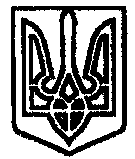 